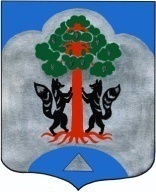 АДМИНИСТРАЦИЯМО СОСНОВСКОЕ СЕЛЬСКОЕ ПОСЕЛЕНИЕМО ПРИОЗЕРСКИЙ МУНИЦИПАЛЬНЫЙ РАЙОНЛЕНИНГРАДСКОЙ ОБЛАСТИПОСТАНОВЛЕНИЕот 14 марта 2023 года                                                                                                                         № 62В соответствии со статей 179 Бюджетного кодекса Российской Федерации, с Положением о бюджетном процессе муниципального образования Сосновское сельское поселение муниципального образования Приозерский муниципальный район Ленинградской области, утвержденным Решением Совета депутатов от 30.12.2021 № 110, Постановлением администрации от 17.12.2021г. № 502 «Об утверждении Порядка разработки, реализации и оценки эффективности муниципальных программ муниципального образования Сосновское сельское поселение муниципального образования Приозерский муниципальный район Ленинградской области», администрация муниципального образования Сосновское сельское поселение ПОСТАНОВЛЯЕТ: Утвердить отчет о реализации и оценке эффективности муниципальных программ муниципального образования Сосновское сельское поселение муниципального образования Приозерский муниципальный район Ленинградской области за 2022 год, согласно приложению к настоящему постановлению. 2. Опубликовать настоящее решение в средствах массовой информации, на сайте администрации муниципального образования Сосновское сельское поселение муниципального образования Приозерский муниципальный район Ленинградской области.3. Контроль над исполнением настоящего Постановления оставляю за собой.Заместитель главы администрации по экономике, и.о. главы администрации                                                                                                А.С. БеспалькоИсп.: Смирнова Н.А.тел.: (8-813-79) 61-402Разослано: дело-2, Прокуратура-1, КСО -1Приложение к Постановлению администрацииМО Сосновское сельское поселениеМО Приозерский муниципальный район ЛО                                                                                                         от 14.03.2023 г. № 62Отчет о реализации и оценке эффективности муниципальных программ муниципального образования Сосновское сельское поселение МО Приозерский муниципальный район Ленинградской области за 2022 годРасходная часть бюджета МО Сосновское сельское поселение в 2022 году сформирована в соответствии с  программно-целевым методом управления. Муниципальные программы МО Сосновское сельское поселения являются одним из важнейшим инструментов государственной структурной политики, реализации целей и приоритетных направлений социально-экономического развития поселения.В 2022 году в поселении было утверждено 8 муниципальных программ, отражающих необходимое решение проблем нашего поселения – развитие культуры и спорта, обеспечение качественным жильем граждан, газификация муниципального образования, поддержка преобразований в жилищно-коммунальной сфере поселения, развитие инженерной и социальной инфраструктуры в районах массовой жилой застройки (согласно 105-оз), благоустройство и развитие автомобильных дорог поселения, устойчивое общественное развитие в муниципальном поселении (согласно 147-ОЗ, 3-ОЗ), развитие муниципальной службы в муниципальном образовании.На реализацию муниципальных программ из средств бюджета поселения на 2022 год предусмотрено бюджетных ассигнований в сумме 103 736,9 тыс.руб., что на 87 682,4  тыс.руб. меньше, чем в 2021 году. Доля муниципальных программ в общем объеме расходов – 70,4 %. Исполнение бюджета по муниципальным программам в 2022 году составило 101 947,2 тыс.руб. или 98,3% от уточненного плана,  что на 80356,5 тыс. руб. меньше чем в 2021 году.Удельный вес исполненных программных расходов в общих расходах бюджета МО Сосновское сельское поселение за 2022 год составил 70,2%.Исполнение муниципальных программ  МО Сосновское сельское поселение за 2022 годВ качестве критериев оценки результативности реализации муниципальных программ в соответствии с Постановлением администрации МО Сосновское сельское поселение от 17.12.2021 № 502 «Об утверждении Порядка разработки, реализации и оценки эффективности муниципальных программ муниципального образования Сосновское сельское поселение муниципального образования Приозерский муниципальный район Ленинградской области» используется индекс результативности и интегральная оценка результативности.Для расчета эффективности реализации Программы (эффективности расходования бюджетных средств) используются индикаторы и показатели отчета о реализации Программы.Под результативностью понимается степень достижения запланированных показателей за счет реализации мероприятий Программы.Результативность измеряется путем сопоставления фактически достигнутых значений показателей с плановыми значениями.В качестве критериев оценки результативности реализации Программы и программных мероприятий используется индекс результативности и интегральная оценка результативности.При завершении расчетов показателей формулируются выводы по оценке эффективности реализации Программы с учетом следующих критериев:значение показателя (Эt) от 90 до 110% - реализация Программы соответствует запланированным результатам при запланированном объеме расходов - запланированная эффективность реализации Программы;значение показателя (Эt) более 110% - эффективность реализации Программы более высокая по сравнению с запланированной;значение показателя (Эt) от 50 до 90% - эффективность реализации Программы более низкая по сравнению с запланированной;значение показателя (Эt) менее 50% - Программа реализуется неэффективно.Перечень муниципальных программ МО Сосновское сельское поселение на 01.01.2023 годГодовой отчет об исполнении муниципальной программы«Развитие муниципальной службы в муниципальном образовании Сосновское сельское поселение на 2022-2024 годы» Муниципальная программа «Развитие муниципальной службы в муниципальном образовании Сосновское сельское поселение на 2022-2024 годы» утверждена постановлением администрации МО Сосновское сельское поселения от 30.12.2021 г № 526 и направлена на создание организационных, информационных, финансовых условий для развития муниципальной службы на территории муниципального образования, повышение эффективности кадровой политики, повышение эффективности деятельности муниципальных служащих. В течение отчетного года в муниципальную программу вносились изменения и дополнения в связи с уточнением объема бюджетных ассигнований на обеспечение финансовых условий для развития муниципальной службы на территории муниципального образования Постановлениями администрации от 30.12.2022 г № 446.Срок реализации программы на 2022 год - 01.01.2022г.-31.12.2022г.	На 2022 год в рамках данной Программы запланировано проведение следующих мероприятий - повышение квалификации муниципальных служащих администрации МО Сосновское сельское поселение – 30% (в количестве 5 сотрудников).		За отчетный период выполнены мероприятия - повышение квалификации муниципальных служащих администрации МО Сосновское сельское поселение в количестве 5 сотрудников.	     В 2022 году на выполнение мероприятий муниципальной программы рамках непрограммных расходов было направлено бюджетных ассигнований в сумме 76,7 тыс.руб., что составляет 0,05% расходной части бюджета. Исполнено за 2022 год – 76,7 тыс.руб. или 100% уточненного плана.Достижение целевых показателейза период: 2022 год Выполнение плана мероприятийза период: 2022 год Оценка результативности реализации Программы за 2022 год:1. Мероприятие «Повышение квалификации муниципальных служащих администрации МО Сосновское сельское поселение»:1. Индекс результативности мероприятия:                                       Пфit       5                                 Рit = ------ = ----- = 1                                       Ппit        5 2. Интегральная оценка результативности Программы:                                  m                                 SUM Рit                                             1                            Ht = ------- x 100 =   1 х 100 = 100                                    M                     13. Эффективность реализации подпрограммы:                                       Ht               100                                 Эt = ---- x 100 = --------х 100 = 100                                       St                100Вывод: эффективность реализации Программы составляет 100 - реализация Программы соответствует запланированным результатам при запланированном объеме расходов - запланированная эффективность реализации Программы.Выполнение целевых индикаторов муниципальной программы:   Доля сотрудников, повысивших квалификацию - %:Д = Кпов./ Ктр.пов.х 100%  где,	Д – доля сотрудников, повысивших квалификацию;Кпов. – количество сотрудников, повысивших квалификацию;Ктр.пов. – количество сотрудников, требующих повышение квалификации;Кпов.= 5ед.Ктр.пов.= 5 ед.Д= 5/5 х100%Д = 100% Доля сотрудников, повысивших квалификацию в 2022 году составила 100%. За 2022 год объем финансовых вложений на повышение квалификации сотрудников администрации – муниципальных служащих поселения в расчете на одного жителя составил 59,8%. По сравнению с аналогичным периодом 2021 года произошло снижение объемов финансовых вложений  на  реализацию мероприятий по повышению квалификации сотрудников администрации – муниципальных служащих муниципального образования Сосновское сельское поселение на 55,3 % или на 42 тыс. руб. Такое снижение расходов связано с изменением кадрового состава сотрудников администрации,  так же с тем, что необходимое обучение по 44-му ФЗ проходится сотрудниками 1 раз в три года.В результате выполнения мероприятий по муниципальной программе выполнены задачи: - повышение квалификации и профессиональная переподготовка муниципальных служащих; - формирование системы функционального кадрового резерва, повышение престижа муниципальной службы, сокращение текучести кадров в системе местного самоуправления; - внедрение эффективных методов подбора квалифицированных кадров для муниципальной службы, создание условий для их должностного роста; - внедрение новых методов планирования, стимулирования, контроля и оценки деятельности муниципальных служащих; Реализация Муниципальной программы способствовала формированию у муниципальных служащих необходимых профессиональных знаний, умений и навыков, позволяющих им эффективно исполнять должностные обязанности. Ответственный исполнитель программы: Специалист администрация  муниципального образования Сосновское сельское поселение по кадровым вопросам (8-813-79) 61-370эл.адрес:  sosnadm@mail.ruГодовой отчет об исполнении муниципальной программы  «Развитие физической культуры и спорта  в муниципальном образовании Сосновское сельское поселение на 2022-2024 годы»	Муниципальная программа «Развитие физической культуры и спорта в муниципальном образовании Сосновское сельское поселение на 2022-2024 годы» утверждена Постановлением администрации от 30.12.2021г. № 531 и направлена на вовлечение различных групп населения поселвоения в занятия физической культурой и спортом по месту жительства, повышение результатов спортсменов поселения в спорте высших достижений, создание необходимой инфраструктуры, обеспечивающей право каждого на свободный доступ к физической культуре и спорту как к необходимому условию развития физических, интеллектуальных и нравственных способностей личности, право на занятия физической культурой и спортом для всех категорий граждан и групп населения МО Сосновского сельское поселение.Изменения и дополнения в муниципальную программу вносились в течение отчетного периода в связи с уточнением объемов бюджетных ассигнований, направляемых для реализации утвержденных мероприятий программы Постановлениями администрации от Постановление № 182 от 06.06.2022г, № 449 от 30.12.2022г. Срок реализации программы на 2022 год - 01.01.2022г.-31.12.2022г.На 2022 год в рамках муниципальной программы запланировано и выполнены  мероприятия:1. Обеспечение деятельности муниципальных казённых учреждений. 2. Развитие и модернизация объектов физической культуры:  		На реализацию мероприятий Программы в бюджете поселения на 2022 год утверждены ассигнования в сумме 23 888,2 тыс.руб., исполнено – 23 871,6 тыс.руб., или 99,9% от утвержденного плана. По сравнению с 2021 годом финансирование мероприятий по программе в 2022 году увеличилось 2 843,3 тыс.руб. или на 13,5% (содержание учреждений). За 2022 год объемы бюджетных ассигнований муниципальной программы на выполнение мероприятий составили 23 871,6 тыс.руб., в том числе:на обеспечение деятельности муниципальных  казенных учреждений ФОК «Сосновский», КСК «Снегиревский» в сумме 23 534,7 тыс.руб. (фонд оплаты труда и содержание учреждений); на организацию и проведение мероприятий и спортивных соревнований в муниципальном образовании в сумме 231,6 тыс.руб. (наградная продукция);Закупка спортивного инвентаря 105,3 тыс.руб.	 Достижение целевых показателейза период: 2022 годВыполнение плана мероприятийза период: 2022 год Оценка результативности реализации Программы за 2022 год:Индекс результативности Программы:                                       Пфit          68,7                                Рit = ------ = ---------- = 0,999                                       Ппit          68,8   2. Интегральная оценка результативности Программы:                                  m                                 SUM Рit                                             1                            Ht = ------- x 100 = 3 х 0,999 = 99,9%                                    M                  3                    Эффективность реализации Программы:                                       Ht                99 ,9                               Эt = ---- x 100 = -------- х 100 = 99,9                                       St                 100Вывод: эффективность реализации муниципальной программы «Развитие физической культуры и спорта в муниципальном образовании Сосновское сельское поселение на 2022-2024 годы»  составила 99,9 - реализация Программы соответствует запланированным результатам при запланированном объеме расходов - запланированная эффективность реализации Программы.Оценка социально-экономической эффективности от реализации муниципальной программыОценка социально-экономической эффективности реализации Программы осуществляется по следующим показателям (индикаторам), которые связаны с основными мероприятиями и позволяет оценить результаты и эффективность реализации программы за 2022 год:	1. Доля населения, систематически занимающегося физической культурой и спортом.Д = Чз/Чн х 100%, гдеД – доля занимающихся физической культурой и спортом;Чз – численность занимающихся физической культурой и спортом, согласно данных федерального статистического наблюдения по форме № 1-ФК (пункт 47.1 Федерального плана статистических работ) и данных статистического наблюдения в соответствии с Методикой выявления доли населения, систематически занимающегося физической культурой и спортом, включая использование самостоятельных форм занятий и платных спортивно-оздоровительных услуг, разработанной Министерством спорта Российской Федерации.Чз= 3 128 человекЧн= 11 212 человекД= 3 128/11 212х100%= 27,9%Д= 27,9% Доля населения, систематически занимающегося физической культурой и спортом в 2022 году составила 27,9%, что соответствует запланированному показателю (запланировано 28%) и на 1% выше показателя 2022 года (Д= 27%). 2. Доля обучающихся и студентов, систематически занимающихся физической культурой и спортом, в общей численности обучающихся и студентов.Д=Чз/Чо х 100%,  гдеД - доля обучающихся и студентов, занимающихся ФКиС  Чз – численность обучающихся и студентов, систематически занимающихся физической культурой и спортом, согласно данных федерального статистического наблюдения по форме № 1-ФК                    Чо - численность обучающихся и студентов.Чз= 450 человекЧо= 1 200 человекД= 450/1200х100%=37,5%Д= 37,5% Доля обучающихся и студентов, систематически занимающихся физической культурой и спортом, в общей численности обучающихся и студентов в 2021 году составила 37,5%, что соответствует запланированному показателю (запланировано 37,5%) и на 0,5% больше показателя 2020 года (Д= 37%). 	3. Доля лиц с ограниченными возможностями здоровья и инвалидов, систематически занимающихся физической культурой и спортом, в общей численности данной категории населения.Д=Чз/Чи х100%, гдеД - доля инвалидов, занимающихся физической культурой и спортом;                            Чз – численность инвалидов, занимающихся физической культурой и спортом, согласно данных федерального статистического наблюдения по форме № 3-АФК (пункт 47.5 Федерального плана статистических работ);                    Чи - численность инвалидов согласно данных комитета социальной защиты населения Ленинградской области.Чз=  10 человекЧи= 330 человекД= 10/330х100%, гдеД= 3,3 % Доля лиц с ограниченными возможностями здоровья и инвалидов, систематически занимающихся физической культурой и спортом, в общей численности данной категории населения в 2022 году составила 3,3%, что меньше на 0,1% от запланированного показателя (запланировано 3,3%) и совпадает с показателем 2021 года (Д= 3,2%). 	В результате реализации мероприятий Программы достигнуты все запланированные результаты, что привело к увеличению вовлечения различных групп населения МО Сосновского СП в занятия физической культурой и спортом по месту жительства, повышение результатов спортсменов Приозерского района в спорте высших достижений и созданию необходимой инфраструктуры, обеспечивающей право каждого на свободный доступ к физической культуре и спорту, как к необходимому условию развития физических, интеллектуальных и нравственных способностей личности, право на занятия физической культурой и спортом для всех категорий граждан и групп населения МО Сосновского сельское поселение.Ответственный исполнитель программы: Специалист администрации муниципального образования Сосновское сельское поселение МО Приозерский муниципальный район, курирующий вопросы культуры и спорта, тел. (8-813-79) 62-270 эл.адрес:  sosnadm@mail.ruГодовой отчет об исполнении муниципальной программы «Развитие культуры в муниципальном образовании Сосновское сельское поселение на 2022-2024 годы» Муниципальная программа «Развитие культуры в муниципальном образовании Сосновское сельское поселение на 2022-2024 годы» утверждена Постановлением администрации от 30.12.2021г. № 530 и направлена на выполнение следующих задач:повышение эффективности культурной стратегии;сохранение историко-культурного наследия;обеспечение доступа граждан к культурным ценностям и участию в культурной жизни, реализация их творческого потенциала;создание благоприятных условий для устойчивого развития сферы художественного творчества, досуговой сферы культуры муниципального образования;выявление и поддержка одаренных детей, талантливых исполнителей и мастеров-носителей  традиционной народной культуры;укрепление и развитие материальной базы учреждений культуры и повышение эффективности ее использования;техническое и технологическое оснащение учреждений культуры в муниципальном образовании.	Муниципальная программа «Развитие культуры в муниципальном образовании Сосновское сельское поселение на 2022-2024 годы» состоит из подпрограмм:Подпрограмма 1 «Развитие культурно-досуговой деятельности»Подпрограмма 2  «Поддержка творческих и народных коллективов»Подпрограмма 3 «Создание условий для развития библиотечного дела и популяризации чтения»Изменения и дополнения в муниципальную программу вносились в течение отчетного периода в связи с уточнением объемов бюджетных ассигнований, направляемых для реализации утвержденных мероприятий программы Постановлением администрации от 06.06.2022г. № 183, от 24.08.2022г. № 284, от 30.12.2022 № 450.На 2022 год в рамках данной Программы запланировано проведение следующих мероприятий в рамках подпрограмм:Подпрограмма 1 «Развитие культурно-досуговой деятельности»:Обеспечение деятельности муниципальных казённых учрежденийПроведение  культурно-досуговых мероприятийПодпрограмма 2 «Поддержка творческих и народных коллективов»1. Обеспечение деятельности творческих коллективов муниципальных казённых учрежденийПодпрограмма 3 «Создание условий для развития библиотечного дела и популяризации чтения»Развитие и модернизация библиотечного дела в муниципальном образованииСрок реализации программы на 2022 год - 01.01.2022г.-31.12.2022г.На реализацию мероприятий Программы в бюджете поселения в 2022 году утверждены ассигнования в сумме 39 124,4 тыс.руб., что составляет 26,57 % расходной части бюджета. Исполнено за 2022 год – 38 870,1 тыс.руб. или 99,4% уточненного плана.	По сравнению с 2022 годом финансирование мероприятий по программе в 2021 году увеличилось на  6 331,2 тыс.руб. или на 19,3%.Достижение целевых показателейза период: 2022 год Выполнение плана мероприятий.за период: 2022 год Оценка результативности реализации подпрограмм за 2022 год:Подпрограмма 1 «Развитие культурно-досуговой деятельности»:Индекс результативности подпрограммы в разрезе проведенных мероприятий:1.1. Количество посетителей культурно-досуговых мероприятий (ед.):                                        Пфit       38 869,9                                Рit = ------ = ---------    = 0,991                                       Ппit       39 124,4 2. Интегральная оценка результативности подпрограммы:                                  m                                 SUM Рit                                             1                            Ht = ------- x 100 =   0,99 х 100 = 99,1                                    M                      13. Эффективность реализации подпрограммы:                                       Ht              99                                 Эt = ---- x 100 = -----х 100 = 100                                       St             99Вывод: эффективность реализации подпрограммы «Организация культурно-досуговой деятельности  на территории муниципального образования Сосновское сельское поселение» составила 100 - реализация подпрограммы соответствует запланированным результатам при запланированном объеме расходов - запланированная эффективность реализации подпрограммы;2. Подпрограмма 2 «Поддержка творческих и народных коллективов»:Индекс результативности подпрограммы в разрезе проведенных мероприятий:1.1. Количество участников народных и образцовых самодеятельных коллективов (чел.):                                        Пфit       163                                 Рit = ------ = ------ = 1                                       Ппit        1632. Интегральная оценка результативности подпрограммы:                                  m                                 SUM Рit                                             1                            Ht = ------- x 100 =   1  х 100 = 100                                    M                       13. Эффективность реализации подпрограммы:                                       Ht             100                                  Эt = ---- x 100 = -----х 100 = 100                                       St             100Вывод: эффективность реализации подпрограммы  «Сохранение и развитие народной культуры и самодеятельного творчества» составила 100 - реализация подпрограммы соответствует запланированным результатам при запланированном объеме расходов - запланированная эффективность реализации подпрограммы;3. Подпрограмма 3 «Создание условий для развития библиотечного дела и популяризации чтения»:Индекс результативности подпрограммы в разрезе проведенных мероприятий:1.1. Количество посещений библиотеки, количество книговыдачи, количество приобретённых книг (ед.):                                       Пфit        5 928,4                                Рit = ------ = ----------- = 1                                       Ппit        5 928,42. Интегральная оценка результативности подпрограммы:                                  m                                 SUM Рit                                             1                            Ht = ------- x 100 =   1 х 100 = 100                                    M                      13. Эффективность реализации подпрограммы:                                       Ht              100                                  Эt = ---- x 100 = -----х 100 = 100                                       St               100Вывод: эффективность реализации подпрограммы «Развитие и модернизация библиотечного дела в муниципальном образовании Сосновское сельское поселение» составила 100 - эффективность реализации подпрограммы более высокая по сравнению с запланированной.Оценка социально-экономической эффективности от реализации муниципальной программы. Оценка социально-экономической эффективности реализации Программы осуществляется по следующим показателям (индикаторам), которые связаны с основными мероприятиями и позволяет оценить результаты и эффективность реализации программы за 2022 год:1. Подпрограмма «Развитие культурно-досуговой деятельности»:1.1. Увеличение количества культурно-досуговых мероприятий (ед.) - отражает объем организационных и творческих мероприятий, реализуемых учреждениями культурно-досугового типа.За 2022 год в поселении муниципальными учреждениями культуры было проведено 15 008 культурно-досуговых мероприятий. За аналогичный период 2021 года муниципальными учреждениями культуры было проведено  44 958 культурно-досуговых мероприятий. Уменьшение составило 300 %.  2. Подпрограмма «Сохранение и развитие народной культуры и самодеятельного творчества»:2.1. Увеличение количества участников народных, образцовых коллективов (ансамблей) самодеятельного народного творчества. В 2022 году количество участников народных, образцовых коллективов (ансамблей) самодеятельного народного творчества составило 163 участников, что на 8 участников меньше  уровня 2021 года (171 участника). 3. Подпрограмма «Создание условий для развития библиотечного дела и популяризации чтения»:3.1. Увеличение количества посещений библиотеки по сравнению к предыдущему году (%) - является одним из целевых ориентиров развития библиотечного обслуживания, отражает востребованность у населения библиотечных услуг.В 2022 году количество посещений библиотеки составило 27 384,2 человек. За аналогичный период 2021 года количество посещений библиотеки составило 25 007 человека. Увеличение посещений библиотеки составило 2 377,2 человека.Прирост количества посещений библиотеки по сравнению к предыдущему году составил: 27 384,2 – 1 *100% = 109,5%  25 007Увеличение выполнения планового показателя «Количество посещений библиотеки по сравнению к предыдущему году» вызвано повышение интереса к чтению, как средству саморазвития личности, благодаря большой работе по привлечению читателей через массовые мероприятия, индивидуальное информирование, социальные сети и т.д. 3.2. Количество книговыдач (тыс.ед.) - целевой ориентир развития библиотечного дела, отражает востребованность у населения библиотечных услуг. В 2022 году количество книговыдач составило 66 589 ед. при запланированном показателе 62 542 тыс.ед. За аналогичный период 2020 года количество книговыдач составило 67 100 ед. Увеличение книговыдач составило 511 ед. Снижение количества книговыдач в библиотеке по сравнению к предыдущему году составил:66 589  *100% = 99,2%  67 100В результате реализации всего комплекса мероприятий Программы достигнуты результаты:повышение эффективности культурной стратегии;сохранение историко-культурного наследия;обеспечение доступа граждан к культурным ценностям и участию в культурной жизни, реализация их творческого потенциала;создание благоприятных условий для устойчивого развития сферы художественного творчества, досуговой сферы культуры муниципального образования;выявление и поддержка одаренных детей, талантливых исполнителей и мастеров-носителей  традиционной народной культуры;укрепление и развитие материальной базы учреждений культуры и повышение эффективности ее использования;техническое и технологическое оснащение учреждений культуры в муниципальном образовании.Ответственный исполнитель программы: Специалист администрации муниципального образования Сосновское сельское поселение МО Приозерский муниципальный район, курирующий вопросы культуры и спорта, тел. (8-813-79) 62-207 эл.адрес:  sosnadm@mail.ruГодовой отчет об исполнении муниципальной программы"ФОРМИРОВАНИЕ ГОРОДСКОЙ СРЕДЫ И ОБЕСПЕЧЕНИЕ КАЧЕСТВЕННЫМ ЖИЛЬЕМ ГРАЖДАН НА ТЕРРИТОРИИ МУНИЦИПАЛЬНОГО ОБРАЗОВАНИЯ"  на 2022-2024гг.Муниципальная программа "ФОРМИРОВАНИЕ ГОРОДСКОЙ СРЕДЫ И ОБЕСПЕЧЕНИЕ КАЧЕСТВЕННЫМ ЖИЛЬЕМ ГРАЖДАН НА ТЕРРИТОРИИ МУНИЦИПАЛЬНОГО ОБРАЗОВАНИЯ"  на 2022-2024гг. (далее – Программа) утверждена постановлением администрации муниципального образования Сосновское сельское поселения от 09.06.2022г. № 196 и направлена обеспечение качественным жильем граждан на территории поселения, создание условий для приведения объектов коммунальной инфраструктуры в соответствие со стандартами качества, обеспечивающими комфортные условия проживания граждан (потребителей услуг), развитие систем коммунальной инфраструктуры на территории муниципального образования Сосновское сельское поселение и улучшения жилищных условий гражданам, проживающим в сельской местности.Изменения и дополнения в муниципальную программу вносились в течение отчетного периода в связи с уточнением объемов бюджетных ассигнований, направляемых для реализации утвержденных мероприятий программы Постановлением администрации Постановление № 452 от 30.12.2022г. 	Муниципальная программа «Формирование городской среды и обеспечение качественным жильем граждан на территории  муниципального образования Сосновское сельское поселение в 2022-2024 годах» состоит из подпрограмм:Подпрограмма. Развитие инженерной и социальной инфраструктуры в районах массовой жилой застройки.		На 2022 год в рамках данной Программы было запланировано проведение следующих мероприятий в рамках подпрограмм:Подпрограмма «Развитие инженерной и социальной инфраструктуры в районах массовой жилой застройки»: Строительство транспортной инфраструктуры жилой застройки по ул. Октябрьская, ул. Октябрьская II очередь п. Сосново – 100%;На реализацию мероприятий Программы в бюджете поселения на 2022 год утверждены ассигнования в сумме 4 769,2 тыс.руб., что составляет 3,24% расходной части бюджета. Исполнено за 2022 год – 4 737,7 тыс.руб. или 99,3% уточненного плана.	По сравнению с 2022 годом финансирование мероприятий по программе в 2021 году снизилось на 56 075,6 тыс.руб. (по причине  окончания работ по мероприятию по строительству транспортной инфраструктуры жилой застройки по ул. Октябрьская, ул. Октябрьская IIочередь п. Сосново).Достижение целевых показателейза период: 2022 год Выполнение плана мероприятийза период: 2022 год Оценка результативности реализации подпрограмм за 2022 год 1. Подпрограмма «Развитие инженерной и социальной инфраструктуры в районах массовой жилой застройки»: Индекс результативности подпрограммы в разрезе проведенных мероприятий:1.1. Подготовка проектно-изыскательских работ строительства объектов инженерной, транспортной инфраструктуры, экспертиза, строительный надзор (ед.):                                        Пфit      1                                   Рit = ------ = --- = 1                                        Ппit      1     1.2. Техническая готовность объектов  инженерной, транспортной инфраструктуры (%):                                        Пфit     4737,7                                     Рit = ------ = ----         = 0,99                                        Ппit     4769,222. Интегральная оценка результативности подпрограммы:                                  m                                 SUM Рit                                             1                         Ht = ------- x 100 =  1 х 100 = 100                                    M                13. Эффективность реализации подпрограммы:                                       Ht               99                              Эt = ---- x 100 = ----- х 100 =99                                       St              100Вывод: эффективность реализации подпрограммы «Развитие инженерной и социальной инфраструктуры в районах массовой жилой застройки составила 99% - реализация подпрограммы соответствует запланированным результатам при запланированном объеме расходов - запланированная эффективность реализации Программ. Оценка социально-экономической эффективности от реализации муниципальной программы Оценка социально-экономической эффективности реализации Программы осуществляется по следующим показателям (индикаторам), которые связаны с основными мероприятиями и позволяет оценить результаты и эффективность реализации программы за 2022 год:Строительство объектов инженерной инфраструктурыОсновными показателями выполнения Подпрограммы «Развитие инженерной и социальной инфраструктуры в районах массовой жилой застройки» в 2022 году являются техническая готовность объектов  инженерной, транспортной инфраструктуры. Целевой показатель подпрограммы «Техническая готовность объектов  инженерной, транспортной инфраструктуры» - строительство транспортной инфраструктуры квартала жилой застройки по ул. Октябрьская II очередь - техническая готовность объектов  инженерной инфраструктуры  - выполнен в объеме работ, определенным Соглашением и муниципальным контрактом за 2022 год – 100%. В результате реализации всего комплекса мероприятий Программы достигнуты обозначенные цели и задачи на 2022 год:Обеспечение мероприятий по проектированию, строительству и содержанию транспортной инфраструктуры на земельных участках предоставленных членам многодетных семей, молодым специалистам, членам молодых семей согласно 105-оз.Ответственный исполнитель программы: Специалист администрация  муниципального образования Сосновское сельское поселение, курирующий вопросы жилищно-коммунального хозяйствател. (8-813-79) 61-382 Специалист по жилищной политике администрация  муниципального образования Сосновское сельское поселение тел. (8-813-79) 61-830эл.адрес:  sosnadm@mail.ruГодовой отчет об исполнении муниципальной программы «Обеспечение устойчивого функционирования и развития коммунальной и инженерной инфраструктурыи повышение энергоэффективности в муниципальном образовании Сосновское сельское поселение в 2022 -2024 годах»Муниципальная программа «Обеспечение устойчивого функционирования и развития коммунальной и инженерной инфраструктуры и повышение энергоэффективности в муниципальном образовании Сосновское сельское поселение в 2022-2024 годах» утверждена постановлением администрации МО Сосновское сельское поселения от 30.12.2021 года № 529 и направлена на создание комфортных условий жизнедеятельности в сельской местности, обеспечение населения природным газом, обеспечение населения муниципального образования чистой водой отвечающей требованиям СНиП, обеспечение населения качественными бытовыми услугами благоустроенным жильем граждан, проживающих в жилищном фонде, признанном непригодным для постоянного проживания, сокращение доли аварийного жилья в жилищном фонде МО Сосновское сельское поселение, создание условий для жилищного строительства в поселении. Изменения и дополнения в муниципальную программу вносились в течение отчетного периода в связи с уточнением объемов бюджетных ассигнований, направляемых для реализации утвержденных мероприятий программы Постановлением администрации от 06.06.2022г. № 184, от 24.08.2022г. № 285.	Муниципальная программа «Обеспечение устойчивого функционирования и развития коммунальной и инженерной инфраструктуры и повышение энергоэффективности в муниципальном образовании Сосновское сельское поселение в 2022 году» состоит из подпрограмм:Подпрограмма «Газификация муниципального образования Сосновское сельское поселения»;Подпрограмма «Поддержка преобразований в жилищно-коммунальной сфере на территории муниципального образования в целях обеспечения бытового обслуживания населения».	На 2022 год в рамках данной Программы было запланировано проведение следующих мероприятий в рамках подпрограмм:Подпрограмма «Газификация муниципального образования Сосновское  сельское поселения»:Строительство распределительного газопровода п. Колосково – 1 ед.Техническое содержание сетей распределительного газопровода поселения – 7 ед.Компенсация части затрат при оказании услуг по тарифам не обеспечивающим возмещение издержек -2 ед.Ремонт тепловых сей -5 ед.Актуализация схемы теплоснабжения – 1 ед.Срок реализации муниципальной программы на 2022 год  - 01.01.2022г.-31.12.2022г.На реализацию мероприятий Программы в бюджете поселения на 2022 год утверждены ассигнования в сумме 5 710,4 тыс.руб., что составляет 3,88% расходной части бюджета. Исполнено за 2022 год – 5 554,5 тыс.руб. или 97,3% уточненного плана.По сравнению с 2021 годом финансирование мероприятий по программе в 2022 году снизилось  на 20 717,2 тыс.руб. (по причине завершения в 2022 году строительства газопровода п. Колосково).Достижение целевых показателейза период: 2022 год Выполнение плана мероприятийза период: 2022 год Оценка результативности реализации подпрограмм за 2022 год:1. Подпрограмма «Газификация муниципального образования Сосновское  сельское поселения»:1. Индекс результативности подпрограммы в разрезе проведенных мероприятий:1.1. Техническое содержание сетей распределительного газопровода поселения, строительство  газопровода д.Колосково (ед.), :                                        Пфit      8                                Рit = ------ = --- = 1                           Ппit      8   2. Интегральная оценка результативности подпрограммы:                                  m                                 SUM Рit                                                 1                            Ht = ------- x 100 =  1 х 100 = 100                                      M                   13. Эффективность реализации подпрограммы:                                       Ht              100                                Эt = ---- x 100 = ----- х 100 = 102                                       St               92Вывод: эффективность реализации Подпрограммы «Газификация муниципального образования Сосновское  сельское поселения» составила 102% - реализация подпрограммы соответствует запланированным результатам при запланированном объеме расходов - запланированная эффективность реализации подпрограммы;2. Подпрограмма «Поддержка преобразований в жилищно-коммунальной сфере на территории муниципального образования в целях обеспечения бытового обслуживания населения, отвечающего стандартам качества бытового обслуживания муниципального образования Сосновское сельское поселение»:1. Индекс результативности подпрограммы в разрезе проведенных мероприятий:1.1. Субсидия юридическому лицу, актуализация схем холодного водоснабжения:                                        Пфit     8                                Рit = ------ = ------ = 1                                       Ппit      82. Интегральная оценка результативности подпрограммы:                                  m                                 SUM Рit                                             1                            Ht = ------- x 100 =  1 х 100 = 100                                      M                  13. Эффективность реализации подпрограммы:                                       Ht              100                               Эt = ---- x 100 = ----- х 100 = 100                                       St              100Вывод: эффективность реализации Подпрограммы «Поддержка преобразований в жилищно-коммунальной сфере на территории муниципального образования в целях обеспечения бытового обслуживания населения, отвечающего стандартам качества бытового обслуживания муниципального образования Сосновское сельское поселение» составила 100% - реализация подпрограммы соответствует запланированным результатам при запланированном объеме расходов - запланированная эффективность реализации подпрограммы.Оценка социально-экономической эффективности от реализации муниципальной программы. Оценка социально-экономической эффективности реализации Программы осуществляется по следующим показателям (индикаторам), которые связаны с основными мероприятиями и позволяет оценить результаты и эффективность реализации программы за 2022 год:	Подпрограмма «Газификация муниципального образования Сосновское сельское поселения»:Доля сетей газоснабжения, находящегося на содержании, от общей протяженности сетей газоснабжения поселения - %;Подпрограмма «Поддержка преобразований в жилищно-коммунальной сфере на территории муниципального образования в целях обеспечения бытового обслуживания населения, отвечающего стандартам качества бытового обслуживания муниципального образования Сосновское сельское поселение»:Доля населения, которому будут предоставлены услуги бытового назначения в результате предоставления субсидия юридическому лицу, оказывающему жилищно-коммунальные услуги по отношению к количеству населения в случае не предоставления таковой - %.  Выполнение целевых индикаторов муниципальной программы:   	Подпрограмма «Газификация муниципального образования Сосновское сельское поселения»:Доля сетей газоснабжения, находящегося на содержании, от общей протяженности сетей газоснабжения поселения - %;Д = Ксод./ Ксод.пл.х100%  где,	Д – доля сетей газоснабжения, от общего количества сетей, подлежащих содержанию;Ксод. – количество сетей газоснабжения, от общего количества сетей,  подлежащих содержанию;Ксод.пл. – количество сетей газоснабжения, подлежащих содержанию в текущем году;Ксод.= 84 554,8 п.м. Ксод.пл.= 84 554,8 п.м.Д= 84 554,8 / 84 554,8х100%Д = 100% Доля сетей газоснабжения подлежащих содержанию в текущем году составила 100%, от запланированного показателя (запланировано 100%).	Подпрограмма «Поддержка преобразований в жилищно-коммунальной сфере на территории муниципального образования в целях обеспечения бытового обслуживания населения, отвечающего стандартам качества бытового обслуживания муниципального образования Сосновское сельское поселение»:Доля населения, которому будут предоставлены услуги бытового назначения в результате предоставления субсидия юридическому лицу, оказывающему жилищно-коммунальные услуги по отношению к количеству населения в случае не предоставления таковой - %. Д = Чпр./Чн х 100%  где,	Д – доля населения, которому будут предоставлены услуги бытового назначения;	Чпр. – численность населения, которому будут предоставлены услуги бытового назначения (согласно статистических отчетов юридических лиц, оказывающих жилищно-коммунальные услуги).Чн – численность населения.Чпр.= 10 850 человекЧн= 11 212 человекД= 10 850/11 212х100%Д= 97% Доля населения, которому предоставлены услуги бытового назначения в результате предоставления субсидии юридическому лицу, оказывающему жилищно-коммунальные услуги по отношению к количеству населения в случае не предоставления таковой, в 2022 году составила 97%.	В соответствии с целями и задачами данной подпрограммы основной эффект от реализации ее мероприятий имеет, прежде всего социальную направленность - обеспечение населения качественной питьевой водой в требуемых объемах.В результате выполнения мероприятий подпрограммы выполнена основная задача - повышение качества систем теплоснабжения, водоснабжения, водоотведения и очистки сточных вод в результате модернизации систем теплоснабжения, водоснабжения и достигнуты промежуточные результаты - развитие систем теплоснабжения, водоснабжения и водоотведения, обеспечение (повышение) их надежности, повышение качества производимых услуг, улучшение экологической ситуации. В результате выполнения Программы «Обеспечение устойчивого функционирования и развития коммунальной инфраструктуры и повышение энергоэффективности в муниципальном образовании Сосновское сельское поселение МО Приозерский муниципальный район на 2021 год» в 2022 году были достигнуты результаты:       - обеспечение газоснабжения населения МО Сосновское сельское поселение; -обеспечение экологической безопасности и комфортности проживания граждан;- устранение причин возникновения аварийных ситуаций, угрожающих жизнедеятельности человека;- предоставление качественных бытовых услуг населению.Модернизация и обновление коммунальной инфраструктуры Сосновского сельского поселения позволило снизить эксплуатационные затраты на производство и передачу энергоресурсов, позволило устранить причины возникновения аварийных ситуаций, угрожающих жизнедеятельности человека, улучшило экологическое состояние окружающей среды, что в конечном счете привело к улучшению уровня жизни населения в поселении.Социальная эффективность от реализации Программы заключается:- в создании безопасных и благоприятных условий проживания граждан;- в обеспечении экологической безопасности и комфортности проживания граждан;- в обеспечении населения качественными бытовыми услугами;- в обеспеченности населения питьевой водой, соответствующей установленным нормативным требованиям, и доступа к централизованным системам водоснабжения, водоотведения, очистки сточных вод, газификация населенных пунктов МО Сосновское сельское поселение, что приведет к повышению качества жизни граждан, снижению заболеваемости. Ответственный исполнитель программы: Специалист администрация  муниципального образования Сосновское сельское поселение, курирующий вопросы жилищно-коммунального хозяйства, тел. (8-813-79) 61-382 эл.адрес:  sosnadm@mail.ruГодовой отчет об исполнении муниципальной программы   «Благоустройство территории муниципального образования Сосновское  сельское поселение на 2022-2024 годы» Муниципальная программа «Благоустройство территории муниципального образования Сосновское  сельское поселение на 2022-2024 годы» утверждена постановлением администрации МО Сосновское сельское поселения от 30.12.2021г. № 527 и направлена на совершенствование системы комплексного благоустройства  поселения, создание комфортных условий проживания и отдыха населения, повышение качества предоставляемых коммунальных услуг, привлечение жителей к участию в решении проблем благоустройства населенных пунктов, повышение комфортных условий проживания граждан в поселении.Изменения и дополнения в муниципальную программу вносились в течение отчетного периода в связи с уточнением объемов бюджетных ассигнований, направляемых для реализации утвержденных мероприятий программы Постановлением администрации от 06.06.2022г № 185, от 27.06.2022г № 222, от 01.02.2023г № 21.	На 2022 год в рамках данной Программы было запланировано проведение следующих мероприятий:Основное мероприятие «Совершенствование системы благоустройства и санитарного содержания поселения»Основное мероприятие «Охрана окружающей среды»: На реализацию мероприятий Программы в бюджете поселения в 2022 году утверждены ассигнования в сумме 17 124,51 тыс.руб., исполнено за 2022 года – 16  373,9 тыс.руб., или 95,6% от утвержденного плана. Достижение целевых показателейза период: 2022 год Выполнение плана мероприятийза период: 2022 год Оценка результативности реализации Программы за 2021 год в разрезе мероприятий:1. Мероприятия «Совершенствование системы благоустройства и санитарного содержания поселения»1.1. Индекс результативности мероприятий:                                        Пфit     48 519                                Рit = ------ = ------------ = 0,95                                        Ппit      50 780     2. Интегральная оценка результативности мероприятий:                                  m                                 SUM Рit                                             1                            Ht = ------- x 100 =   13 276,8  х 100 = 95                                    M                       14 024,43. Эффективность реализации мероприятий:                                      Ht                95                                 Эt = ---- x 100 = ----- х 100 = 95%                                       St               95Вывод: эффективность реализации мероприятия «Совершенствование системы благоустройства и санитарного содержания поселения» составляет 100% - реализация мероприятия соответствует запланированным результатам при запланированном объеме расходов - запланированная эффективность реализации мероприятия.2. Мероприятия "Охрана окружающей среды"1. Индекс результативности мероприятий:                                        Пфit     506                                Рit = ------ = -------- = 1                                        Ппit      506   2. Интегральная оценка результативности мероприятий:                                  m                                 SUM Рit                                             1                       3 050,9                            Ht = ------- x 100  = ------          х 100 =100                                    M                    3 050,93. Эффективность реализации мероприятий:                                       Ht              100                                Эt = ---- x 100 = --- х 100 = 100                                       St             100Вывод: эффективность реализации мероприятия 2 "Охрана окружающей среды" составляет 100% - эффективность реализации мероприятия менее высокая по сравнению с запланированной.3. По мероприятию Мероприятия, направленные на достижения федерального проекта «Борьба с борщевиком Сосновского на территории муниципального образования»1. Индекс результативности мероприятий:                                        Пфit       4                                Рit = ------ = ------- = 1                                        Ппit       4   2. Интегральная оценка результативности мероприятия:                                  m                                 SUM Рit                                             1                            Ht = ------- x 100 =  1 х 100 = 100                                    M                   13. Эффективность реализации мероприятия:                                       Ht               100                                 Эt = ---- x 100 = ----- х 100 = 100,1                                       St               99,9Вывод: эффективность реализации мероприятия «Борьба с борщевиком Сосновского на территории муниципального образования» составляет 100,1% - реализация мероприятия соответствует запланированным результатам при запланированном объеме расходов - запланированная эффективность реализации мероприятия;Выполнение целевых индикаторов муниципальной программы:   1.  Доля сетей уличного освещения, находящегося на содержании, от общей протяженности сетей уличного освещения - %;Д = Ксод./ Ксод.пл.х100%  где,	Д – доля сетей уличного освещения, от общего количества сетей, подлежащих содержанию;Ксод. – количество сетей уличного освещения, от общего количества сетей,  подлежащих содержанию;Ксод.пл. – количество сетей уличного освещения, подлежащих содержанию в текущем году;Ксод.= 42 750 м³Ксод.пл.= 45000 м³Д= 42 750/45 000х100%Д = 95% Доля сетей уличного освещения подлежащих содержанию в текущем году составила 95% от запланированного показателя.2. Доля ремонтируемых сетей уличного освещения, от общего количества сетей, подлежащих ремонту  - %;Д = Котр./ Ктр.х 100%  где,	Д – доля сетей уличного освещения, от общего количества сетей, подлежащих ремонту;Котр. – количество отремонтированных сетей уличного освещения, от общего количества сетей,  подлежащих ремонту;Ктр – количество сетей уличного освещения, подлежащих ремонту;Котр.= 2000 п.м.Ктр.= 2000 п.м.                                                                  Д= 2000/2000х100%Д = 100% 3. Доля ремонтируемых сетей уличного освещения, от общего количества сетей, подлежащих ремонту  - %;Д = Котр./ Ктр.х 100%  где,	Д – доля сетей уличного освещения, от общего количества сетей, подлежащих ремонту;Котр. – количество отремонтированных сетей уличного освещения, от общего количества сетей,  подлежащих ремонту;Ктр – количество сетей уличного освещения, подлежащих ремонту;Котр.= 3750 п.м.Ктр.= 3750 п.м.Д= 3750/3750х100%Д = 100% 1. Доля убираемого объема твердых бытовых отходов от объема, подлежащего  уборке  - %Д = Котр./ Ктр.х 100%  где,	Д – доля убираемого объема твердых бытовых отходов от объема, подлежащего  уборке;Котр. – количество убранного объема твердых бытовых отходов;Ктр – количество твердых бытовых отходов требующих уборки;Котр.= 506 м³Ктр.= 506 м³Д= 506/506 х100%Д = 100% 1. Доля площадь обработанных территорий в соответствии с выполнением мероприятий по борьбе с борщевиком Сосновского на территории муниципального образования», подлежащего обработке  - %Д = Кобр./ Кобр.пл.х 100%  где,	Д – доля убираемого объема твердых бытовых отходов от объема, подлежащего  уборке;Кобр. – площадь обработки;Ктр – площадь обработки план;Котр.= 4 гаКтр.= 4 гаД= 4/4 х100%Д = 100% Оценка социально-экономической эффективности от реализации муниципальной программы. Оценка социально-экономической эффективности реализации Программы осуществляется по показателю - критерию финансовых вложений (Кфв) – отражает увеличение объемов финансовых вложений на благоустройство и развития территории муниципального образования Сосновское сельское поселение в расчете на одного жителя:О1 – фактический объем финансовых вложений муниципального образования в благоустройство территории поселения в предыдущем году; О2 – фактический объем финансовых вложений муниципального образования в благоустройство территории поселения в отчетном году; Ч1 – численность жителей муниципального образования в предыдущем году; Ч2 – численность жителей муниципального образования в отчетном  году; К фв должен быть не менее 1%За 2022 год объем финансовых вложений на благоустройство и развития территории муниципального образования Сосновское сельское поселение в расчете на одного жителя составил 125%. В результате реализации мероприятий программы в 2022 году достигнуты поставленные цели и задачи: - созданы условия, обеспечивающие комфортные условия для работы и отдыха, проживания  населения на территории муниципального образования Сосновское сельское поселение. - приведены в качественное состояние элементов благоустройства населенных пунктов.- привлечение жителей к участию в решении проблем благоустройства населенных пунктов.Ответственный исполнитель программы: Специалист администрация  муниципального образования Сосновское сельское поселение, курирующий вопросы жилищно-коммунального хозяйства, тел. (8-813-79) 61-382 эл.адрес:  sosnadm@mail.ruГодовой отчет об исполнении муниципальной программы «Развитие автомобильных дорог муниципального образования Сосновское сельское поселение в 2022-2024 годах» Муниципальная программа «Развитие автомобильных дорог муниципального образования Сосновское сельское поселение в 2022-2024 годах» постановлением администрации МО Сосновское сельское поселения от 30.12.2021г. № 528 и направлена на сохранение и совершенствование сети автомобильных дорог местного значения, создание благоприятных условий проживания граждан, повышение эффективности и безопасности функционирования автомобильных дорог муниципального образования, обеспечение жизненно важных социально-экономических интересов.Изменения и дополнения в муниципальную программу вносились в течение отчетного периода в связи с уточнением объемов бюджетных ассигнований, направляемых для реализации утвержденных мероприятий программы Постановлениями администрации: от 11.08.2022г. № 271,  от 30.12.2022г № 447.На 2022 год в рамках данной Программы запланировано проведение следующих мероприятий:1. Содержание автомобильных дорог – 95 365 п.м.;2.  Капитальный ремонт и ремонт автомобильных дорог – 650  м²;3. Строительный контроль - 2 ед.За 2022 год на выполнение мероприятий муниципальной программы было направлено бюджетных ассигнований в сумме 9 790,5 тыс.руб., что составляет 6,65% расходной части бюджета.Исполнено за 2022 год – 9 209,8 тыс.руб. или 94% утвержденного плана.По сравнению с 2021 годом финансирование мероприятий в 2022 году увеличилось в 1,04 раза или на 339,6 тыс.руб. Достижение целевых показателейза период: 2022 год Выполнение плана мероприятийза период: 2022 год Оценка результативности реализации Программы 2022 год:1. Индекс результативности Программы в разрезе проведенных мероприятий:1.1.  Содержание автомобильных дорог (п.м.):                                       Пфit        85 829                                   Рit = ------ = --------- = 0,90                                       Ппit         95 365    1.2. Капитальный ремонт и ремонт автомобильных дорог (м²):                             Пфit       650                                Рit = ------ = ----------- = 1                                         Ппit     650     1.3. Строительный контроль (ед):                                        Пфit       2                                 Рit = ------ = ---- = 1                                       Ппit       2   2. Интегральная оценка результативности Программы:                                  m                                 SUM Рit                                             1                            Ht = ------- x 100 =  2,9   х 100 = 97                                    M                   33. Эффективность реализации Программы:                                       Ht                97                                  Эt = ---- x 100 =   -----х 100 = 103                                       St                 94Вывод: эффективность реализации Программы «Развитие автомобильных дорог муниципального образования Сосновское сельское поселение в 2022 году» составила 103% - реализация Программы соответствует запланированным результатам при запланированном объеме расходов - запланированная эффективность реализации Программы. Выполнение целевых индикаторов муниципальной программы:   1. Доля автомобильных дорог местного значения, находящихся на содержании, от общей протяженности дорог местного значения - %Д = Ксод./ Ксод.тр. 100%  где,	Д – доля отремонтированных автомобильных дорог;Ксод. – количество автомобильных дорог находящихся на содержании;Ксод.тр – количество автомобильных дорог требующих содержания;Ксод.=  85 829 п.м.Ксод.тр.=95 365 п.м.Д= 85 829   /95 365    х100%Д = 90% Доля автомобильных дорог местного значения, находящихся на содержании в 2022 году составила 90% от необходимого показателя количества автомобильных дорог требующих содержания в поселении.2. Доля отремонтированных автомобильных дорог от общего количества дорог, подлежащих ремонту - %Д = Котр./ Ктр.х 100%  где,	Д – доля отремонтированных автомобильных дорог;Котр. – количество автомобильных дорог отремонтированных от общего количества автомобильных дорог, подлежащих ремонту;Ктр – количество сетей автомобильных дорог требующих ремонта в текущем году;Котр.= 650 км.Ктр.= 650 км.Д= 650/650х100%Д = 100% Доля отремонтированных автомобильных дорог в 2022 году составила 100% от необходимого показателя ремонта автомобильных дорог в поселении. Эффективность от реализации программы достигнута в виде:- улучшения социальных условий жизни населения;- приведение дорог местного значения и улично-дорожной сети в состояние, обеспечивающее внешнее благоустройство муниципального образования;- повышение безопасности дорожного движения и снижение аварийности на дорогах муниципального образования; - снижение отрицательных воздействий на природную среду;- создание устойчивого проезда по автомобильным дорогам МО Сосновское сельское поселение.В соответствии с целями и задачами Программы основной эффект от реализации ее мероприятий имеет, прежде всего социальную направленность, стимулирующую активизацию экономической деятельности:- развитие и совершенствование автомобильных дорог, улучшение их технического состояния;- обеспечение безопасности дорожного движения.Ответственный исполнитель программы: Специалист администрация  муниципального образования Сосновское сельское поселение, курирующий вопросы жилищно-коммунального хозяйства, тел. (8-813-79) 61-382 эл.адрес:  sosnadm@mail.ruГодовой отчет об исполнении муниципальной программы «Устойчивое общественное развитие в муниципальном  образовании Сосновское сельское поселение на 2022-2024 годы»Муниципальная программа «Устойчивое общественное развитие в муниципальном  образовании Сосновское сельское поселение на 2022-2024 годы» утверждена постановлением администрации МО Сосновское сельское поселения от 30.12.2021г. № 525 и направлена на  реализацию мероприятий по содействие развитию на части территории муниципального образования Сосновское сельское поселение иных форм местного самоуправления в целях совершенствования системы комплексного благоустройства поселения, создания комфортных условий проживания и отдыха населения, повышение качества предоставляемых коммунальных услуг путем совершенствования системы местного самоуправления посредством развития новых форм местного самоуправления – общественных советов и старост,  освобождение земель поселения от борщевика Сосновского и формирование благоприятной среды для развития предпринимательства: содействие росту конкурентоспособности субъектов малого и среднего предпринимательства Сосновского поселения, содействие в устранении административных барьеров и препятствий, сдерживающих развитие предпринимательства, осуществление молодежной политики в муниципальном образовании и внесение в единый государственный реестр недвижимости сведений о границах населенных пунктов МО Сосновское сельское поселение.Изменения и дополнения в муниципальную программу вносились в связи с уточнением перечня мероприятий и объемов бюджетных ассигнований, направляемых для реализации утвержденных мероприятий программы Постановлениями администрации от 09.06.2022г № 195, от 12.08.2022 № 274, от 30.12.2022 № 448.	Муниципальная программа «Устойчивое общественное развитие в муниципальном  образовании Сосновское сельское поселение на 2022-2024 годы» состоит из подпрограмм:1. Подпрограмма "Создание условий для эффективного выполнения органами местного самоуправления своих полномочий"; 2. Подпрограмма «Развитие и поддержка малого и среднего предпринимательства на территории муниципального образования»3. Подпрограмма «Молодежная политика в муниципальном образовании Сосновское сельское поселение на 2019-2021 годы»4. Подпрограмма «Внесение в единый государственный реестр недвижимости сведений о границах населенных пунктов»  	   За 2022 год на выполнение мероприятий муниципальной программы было направлено бюджетных ассигнований в сумме 3 252,8  тыс.руб., что составляет 2,21% расходной части бюджета.Исполнено за 2022 год – 3 252,8 тыс.руб. или 100% утвержденного плана. Достижение целевых показателейза период: 2022 год     Выполнение плана мероприятийза период: 2022  годОценка результативности реализации Программы за 2022 год:1. Подпрограмма "Создание условий для эффективного выполнения органами местного самоуправления своих полномочий"1. Индекс результативности Программы в разрезе проведенных мероприятий:                                       Пфit         11                                 Рit = ------ = --------- = 1                                       Ппit         112. Интегральная оценка результативности Программы:                                  m                                 SUM Рit                                             1                            Ht = ------- x 100 =  2 701,6 х 100 = 100                                     M                     2 701,63. Эффективность реализации подпрограммы:                                       Ht               100                               Эt = ---- x 100 = --------х 100 = 100                                       St                100Вывод: эффективность реализации подпрограммы "Создание условий для эффективного выполнения  органами местного самоуправления своих полномочий" составляет 100 - реализация подпрограммы соответствует запланированным результатам при запланированном объеме расходов - запланированная эффективность реализации подпрограммы.2. Подпрограмма «Развитие и поддержка малого и среднего предпринимательства на территории муниципального образования»:1. Мероприятие информационно–консультационная поддержка малого и среднего предпринимательства:1. Индекс результативности мероприятия:                                       Пфit       306,3                                 Рit = ------ =  -----     = 1                                       Ппit        306,32. Интегральная оценка результативности Программы:                                  m                                 SUM Рit                                             1                            Ht = ------- x 100 =  30 х 100 = 100                                     M                       303. Эффективность реализации подпрограммы:                                       Ht               100                                 Эt = ---- x 100 = --------х 100 = 100                                       St                100Вывод: эффективность реализации подпрограммы «Развитие и поддержка малого и среднего предпринимательства на территории муниципального образования» составляет 100 - реализация подпрограммы соответствует запланированным результатам при запланированном объеме расходов - запланированная эффективность реализации подпрограммы.3. Подпрограмма «Молодежная политика в муниципальном образовании Сосновское сельское поселение на 2022-2024 годы»:1. Организация и проведение мероприятий для детей и молодежи, содействие трудовой адаптации и занятости молодежи (ед.):1. Индекс результативности мероприятия:                                       Пфit       1 045                                Рit = ------ = ----- = 1                                       Ппit       1 0452. Интегральная оценка результативности Программы:                                  m                                 SUM Рit                                             1                            Ht = ------- x 100 = 521,3 х 100 = 100                                     M                    521,33. Эффективность реализации подпрограммы:                                       Ht               100                                 Эt = ---- x 100 = --------х 100 = 100                                       St                100Вывод: эффективность реализации подпрограммы «Молодежная политика в муниципальном образовании Сосновское сельское поселение на 2022-2024 годы» составляет 100 - реализация подпрограммы соответствует запланированным результатам при запланированном объеме расходов - запланированная эффективность реализации подпрограммы.Выполнение целевых индикаторов муниципальной программы:   Оценка социально-экономической эффективности реализации Программы осуществляется по показателю - критерию финансовых вложений (Кфв) – отражает увеличение объемов финансовых вложений на благоустройство и развития территории муниципального образования Сосновское сельское поселение в расчете на одного жителя:О1 – фактический объем финансовых вложений муниципального образования на территории поселения в предыдущем году; О2 – фактический объем финансовых вложений муниципального образования на территории поселения в отчетном году; Ч1 – численность жителей муниципального образования в предыдущем году; Ч2 – численность жителей муниципального образования в отчетном  году; К фв должен быть не менее 1%За 2022 год объем финансовых вложений на благоустройство и развития территории муниципального образования Сосновское сельское поселение в расчете на одного жителя составил 112%. В результате выполнения мероприятий по муниципальной программе выполнены задачи: - обеспечение социально-экономического и культурного развития частей территорий поселения;- благоустройство территорий;- привлечение жителей к участию в решении проблем благоустройства населенных пунктов;- повышение комфортных условий проживания граждан- повышение конкурентоспособности субъектов малого и среднего предпринимательства Сосновского поселения на внутренних и внешних рынках;- развитие деловой активности населения за счет повышения интереса к предпринимательской деятельности; Цели, достигнутые в результате выполнения мероприятий по муниципальной программе:- созданы комфортные условий жизнедеятельности в сельской местности;- повышена активность местного населения в решении вопросов местного значения.Реализация Муниципальной программы позволила органам местного самоуправления укрепить и поддерживать институт старост, оперативней решать вопросы местного значения, активизировать население на принятие участия в проведении собраний жителей на территориях деятельности старост, созданию благоприятных условий для устойчивого функционирования и развития малого и среднего предпринимательства, увеличения его вклада в решение задач социально-экономического развития Сосновского сельского поселения	Ответственный исполнитель программы: Ответственный исполнитель программы: Специалист администрации, курирующий вопросы ГО и ЧСтел. (8-813-79) 61-382 Специалист администрации по работе с предпринимателями тел. (8-813-79) 62-207 Начальник сектора по управлению муниципальным имуществомтел. (8-813-79) 61-830 Специалист администрации, курирующий вопросы молодежной политики тел. 8-81379-62-207Ведущий специалист администрации по земельным вопросамтел. 8-81379-61-396эл.адрес:  sosnadm@mail.ruОб утверждении отчета о реализации и оценке эффективности муниципальных программ муниципального образования Сосновское сельское поселение муниципального образования Приозерский муниципальный район Ленинградской области за 2022 год№ п/пНаименованиеРасходы, утверждённые законом о бюджете на 2022 год Исполненона 31.12.2022г% исполненияИсполненона 31.12.2021гИзменение к 2020 году (+;-)1.МУНИЦИПАЛЬНАЯ ПРОГРАММА  "РАЗВИТИЕ МУНИЦИПАЛЬНОЙ СЛУЖБЫ В МУНИЦИПАЛЬНОМ ОБРАЗОВАНИИ"76,776,7100%132,055,3%% к общему объему0,05%0,05%0,7%2.МУНИЦИПАЛЬНАЯ ПРОГРАММА  "РАЗВИТИЕ ФИЗИЧЕСКОЙ КУЛЬТУРЫ И СПОРТА В МУНИЦИПАЛЬНОМ ОБРАЗОВАНИИ"23 888,223 871,699,9%21 020,3+2851,3%% к общему объему16,22%16,44%11,5%3. МУНИЦИПАЛЬНАЯ ПРОГРАММА  "РАЗВИТИЕ КУЛЬТУРЫ В МУНИЦИПАЛЬНОМ ОБРАЗОВАНИИ"39 124,438 870,199,4%32 595,7+ 6 274,4%% к общему объему26,57%26,76%17,9%4.МУНИЦИПАЛЬНАЯ ПРОГРАММА "ФОРМИРОВАНИЕ ГОРОДСКОЙ СРЕДЫ И ОБЕСПЕЧЕНИЕ КАЧЕСТВЕННЫМ ЖИЛЬЕМ ГРАЖДАН НА ТЕРРИТОРИИ МУНИЦИПАЛЬНОГО ОБРАЗОВАНИЯ"4 769,24 737,799,3%60 813,3+56 075,6%% к общему объему3,24%3,26%33,4%5. МУНИЦИПАЛЬНАЯ ПРОГРАММА  "ОБЕСПЕЧЕНИЕ УСТОЙЧИВОГО ФУНКЦИОНИРОВАНИЯ И РАЗВИТИЯ КОММУНАЛЬНОЙ И ИНЖЕНЕРНОЙ ИНФРАСТРУКТУРЫ И ПОВЫШЕНИЕ ЭНЕРГОЭФФЕКТИВНОСТИ В МУНИЦИПАЛЬНОМ ОБРАЗОВАНИИ"5 710,45 554,597,3%26 271,7+ 20 717,2%% к общему объему3,88%3,82%14,4%6. МУНИЦИПАЛЬНАЯ ПРОГРАММА  "БЛАГОУСТРОЙСТВО ТЕРРИТОРИИ МУНИЦИПАЛЬНОГО ОБРАЗОВАНИЯ"17 124,516 373,995,6%12 795,0+3 578,9%% к общему объему11,63%11,27%7,02%7. МУНИЦИПАЛЬНАЯ ПРОГРАММА  "РАЗВИТИЕ АВТОМОБИЛЬНЫХ ДОРОГ МУНИЦИПАЛЬНОГО ОБРАЗОВАНИЯ"9 790,59 209,894%8 870,2+ 339,6%% к общему объему6,65%6,34%4,9%8. МУНИЦИПАЛЬНАЯ ПРОГРАММА  "УСТОЙЧИВОЕ ОБЩЕСТВЕННОЕ РАЗВИТИЕ В МУНИЦИПАЛЬНОМ ОБРАЗОВАНИИ"3 252,83 252,8100%2 960,5+292,3%% к общему объему2,21%2,24%1,6%Итого по программам103 736,9101 947,298,3%182 303,7+43 486,6Всего расходы бюджета147 260,7145 227,798,6%Наименование муниципальной программы, подпрограммыДокумент (дата, №) утверждения программыДокумент (дата, №)  внесение изменений в программуУтвержденный планна 2022 годИсполнено на 01.01.2023г% исполненияМУНИЦИПАЛЬНАЯ ПРОГРАММА  "РАЗВИТИЕ МУНИЦИПАЛЬНОЙ СЛУЖБЫ В МУНИЦИПАЛЬНОМ ОБРАЗОВАНИИ"Постановление № 526 от 30.12.2021гПостановление № 446 от 30.12.2022г76,776,7100%МУНИЦИПАЛЬНАЯ ПРОГРАММА "РАЗВИТИЕ ФИЗИЧЕСКОЙ КУЛЬТУРЫ И СПОРТА В МУНИЦИПАЛЬНОМ ОБРАЗОВАНИИ"Постановление № 531от 30.12.2021Постановление № 182от 06.06.2022Постановление № 449от 30.12.202223 888,223 871,699,9%МУНИЦИПАЛЬНАЯ ПРОГРАММА "РАЗВИТИЕ КУЛЬТУРЫ В МУНИЦИПАЛЬНОМ ОБРАЗОВАНИИ"Постановление № 530от 30.12.2021Постановление № 183от 06.06.2022Постановление № 284от 24.08.2022Постановление № 450от 30.12.202239 124,438 870,199,4%Комплекс процессных мероприятий «Развитие культурно-досуговой деятельности»27 384,227 129,999,1%Комплекс процессных мероприятий «Поддержка творческих и народных коллективов»5 928,45 928,4100%Комплекс процессных мероприятий «Создание условий для развития библиотечного дела и популяризации чтения»5 811,85 811,8100%МУНИЦИПАЛЬНАЯ ПРОГРАММА "ФОРМИРОВАНИЕ ГОРОДСКОЙ СРЕДЫ И ОБЕСПЕЧЕНИЕ КАЧЕСТВЕННЫМ ЖИЛЬЕМ ГРАЖДАН НА ТЕРРИТОРИИ МУНИЦИПАЛЬНОГО ОБРАЗОВАНИЯ"Постановление № 196от 09.06.2022Постановление № 452от 30.12.20224 769,24 737,799,3%Охрана семьи и детства0,00,00,0%Проектирование и строительство объектов инженерной и транспортной инфраструктуры на земельных участках предоставляемых бесплатно гражданам4 769,24 737,799,3%МУНИЦИПАЛЬНАЯ ПРОГРАММА "ОБЕСПЕЧЕНИЕ УСТОЙЧИВОГО ФУНКЦИОНИРОВАНИЯ И РАЗВИТИЯ КОММУНАЛЬНОЙ И ИНЖЕНЕРНОЙ ИНФРАСТРУКТУРЫ И ПОВЫШЕНИЕ ЭНЕРГОЭФФЕКТИВНОСТИ В МУНИЦИПАЛЬНОМ ОБРАЗОВАНИИ"Постановление № 529от 30.12.2021Постановление № 184 от 06.06.2022гПостановление № 285 от 24.08.2022г5 710,45 554,597,3%Комплекс процессных мероприятий «Поддержание устойчивой работы объектов коммунальной и инженерной инфраструктуры»487,3478,3100%Комплекс процессных мероприятий «Энергосбережение и повышение энергетической эффективности»3 412,73 412,7100%Комплекс процессных мероприятий «Поддержка преобразований в жилищно-коммунальной сфере на территории ЛО»365,3365,3100%Мероприятия, направленные на достижение целей проектов1 445,21 289,389%МУНИЦИПАЛЬНАЯ ПРОГРАММА "БЛАГОУСТРОЙСТВО ТЕРРИТОРИИ МУНИЦИПАЛЬНОГО ОБРАЗОВАНИЯ"Постановление № 527 от 30.12.2021гПостановление № 185 от 06.06.2022г,Постановление № 222 от 27.06.2022г,Постановление № 21 от 01.02.2023г17 124,516 373,995,6%Совершенствование системы благоустройства и санитарного содержания поселения 14 027,413 276,895%Охран окружающей среды 1 565,81 565,8100%МУНИЦИПАЛЬНАЯ ПРОГРАММА "РАЗВИТИЕ АВТОМОБИЛЬНЫХ ДОРОГ МУНИЦИПАЛЬНОГО ОБРАЗОВАНИЯ"Постановление №  528 от 30.12.2021г Постановление №  447 от 30.12.2022г Постановление №  271 от 11.08.2022г 9 790,59 209,894%МУНИЦИПАЛЬНАЯ ПРОГРАММА "УСТОЙЧИВОЕ ОБЩЕСТВЕННОЕ РАЗВИТИЕ В МУНИЦИПАЛЬНОМ ОБРАЗОВАНИИ"Постановление №  525 от 30.12.2021г Постановление № 195 от 09.06.2022г Постановление № 274 от 12.08.2022гПостановление № 274 от 12.08.2022г3 252,83 252,8100%Подпрограмма «Содействие развитию участия населения в осуществлении местного самоуправления в ЛО»2 701,62 701,6100%Подпрограмма «Развитие и поддержка малого и среднего предпринимательства в муниципальном образовании Сосновское сельское поселение»30,030,0100,0%Подпрограмма «Молодежная политика в муниципальном образовании Сосновское сельское поселение»521,3521,3100%Подпрограмма «Внесение в Единый государственный реестр недвижимости сведений о границах населенных пунктов поселений»0,00,00,0%ИТОГО103 736,9101 947,298,3%№ строки целевого показателяНаименование целевого показателяЕдиница измеренияЗначение целевого показателяЗначение целевого показателяЗначение целевого показателя№ строки целевого показателяНаименование целевого показателяЕдиница измеренияпланируемоена текущий годфактическое за отчетный периодпроцент выполнения1234561.Повышение квалификации муниципальных служащих администрации МО Сосновское сельское поселениеед.55100%№ строкимероприятияНаименование плановых мероприятийФинансирование мероприятий - всего и с выделением источников финансирования (тыс. рублей)Финансирование мероприятий - всего и с выделением источников финансирования (тыс. рублей)Фактическое исполнение плановых мероприятий в отчетном периоде, примечания№ строкимероприятияНаименование плановых мероприятийпланируемое на текущий годфактическое за отчетный периодФактическое исполнение плановых мероприятий в отчетном периоде, примечания123451.Повышение квалификации муниципальных служащих администрации МО Сосновское сельское поселение 76,7 76,7 100%Итого по муниципальной программе76,7 76,7 100%№ строки целевого показателяНаименование целевого показателяЕдиница измеренияЗначение целевого показателяЗначение целевого показателяЗначение целевого показателя№ строки целевого показателяНаименование целевого показателяЕдиница измеренияпланируемоена текущий годфактическое за отчетный период процент выполнения1234561Доля населения, систематически занимающегося физической культуройколичество человек в % соотношении от общей численности населения поселения2827,999,6%2Доля обучающихся и студентов, систематически занимающихся физической культурой и спортом, в общей численности обучающихся и студентовколичество человек в % соотношении от общей численности обещающихся и студентов37,537,5100%3Доля лиц с ограниченными возможностями здоровья и инвалидов, систематически занимающихся физической культурой и спортом, в общей численности данной категории населенияколичество человек в % соотношении от общей численности населения поселения3,33,3100%№ строкимероприятияНаименование плановых мероприятийФинансирование мероприятий - всего и с выделением источников финансирования (тыс. рублей)Финансирование мероприятий - всего и с выделением источников финансирования (тыс. рублей)Фактическое исполнение плановых мероприятий в отчетном периоде, примечания№ строкимероприятияНаименование плановых мероприятийпланируемое на текущий годфактическое за отчетный период Фактическое исполнение плановых мероприятий в отчетном периоде, примечания123451Обеспечение деятельности муниципальных казённых учреждений23 551,323 534,799,9%2Организация и проведение мероприятий и спортивных соревнований231,6231,6100%3Закупка спортивного инвентаря105,3105,3100%ИТОГО23 888,223 871,699,9%№ строки целевого показателяНаименование целевого показателяЕдиница измеренияЗначение целевого показателяЗначение целевого показателяЗначение целевого показателя№ строки целевого показателяНаименование целевого показателяЕдиница измеренияпланируемоена текущий годфактическое за отчетный периодпроцент выполнения123456Подпрограмма 1 «Развитие культурно-досуговой деятельности»Подпрограмма 1 «Развитие культурно-досуговой деятельности»Подпрограмма 1 «Развитие культурно-досуговой деятельности»Подпрограмма 1 «Развитие культурно-досуговой деятельности»Подпрограмма 1 «Развитие культурно-досуговой деятельности»Подпрограмма 1 «Развитие культурно-досуговой деятельности»1Количество посетителей культурно-досуговых мероприятийед.15 00815 008100%Подпрограмма 2 «Поддержка творческих и народных коллективов»Подпрограмма 2 «Поддержка творческих и народных коллективов»Подпрограмма 2 «Поддержка творческих и народных коллективов»Подпрограмма 2 «Поддержка творческих и народных коллективов»Подпрограмма 2 «Поддержка творческих и народных коллективов»Подпрограмма 2 «Поддержка творческих и народных коллективов»1Количество участников народных и образцовых самодеятельных коллективовчел.163163100%Подпрограмма 3 «Создание условий для развития библиотечного дела и популяризации чтения»Подпрограмма 3 «Создание условий для развития библиотечного дела и популяризации чтения»Подпрограмма 3 «Создание условий для развития библиотечного дела и популяризации чтения»Подпрограмма 3 «Создание условий для развития библиотечного дела и популяризации чтения»Подпрограмма 3 «Создание условий для развития библиотечного дела и популяризации чтения»Подпрограмма 3 «Создание условий для развития библиотечного дела и популяризации чтения»1Количество посещений библиотекиед.38 97128 01672%2Количество книговыдачиед.62 54266 589107%3Количество приобретенных книг и печатной продукцииэкз.1 2501 653132,2№ строкимероприятияНаименование плановых мероприятийФинансирование мероприятий - всего и с выделением источников финансирования (тыс. рублей)Финансирование мероприятий - всего и с выделением источников финансирования (тыс. рублей)Фактическое исполнение плановых мероприятий в отчетном периоде, примечания№ строкимероприятияНаименование плановых мероприятийпланируемое на текущий годфактическое за отчетный периодФактическое исполнение плановых мероприятий в отчетном периоде, примечания12345Подпрограмма 1 «Развитие культурно-досуговой деятельности»Подпрограмма 1 «Развитие культурно-досуговой деятельности»Подпрограмма 1 «Развитие культурно-досуговой деятельности»Подпрограмма 1 «Развитие культурно-досуговой деятельности»Подпрограмма 1 «Развитие культурно-досуговой деятельности»Обеспечение деятельности27 384,227 129,999,1%Подпрограмма 2 «Поддержка творческих и народных коллективов»Подпрограмма 2 «Поддержка творческих и народных коллективов»Подпрограмма 2 «Поддержка творческих и народных коллективов»Подпрограмма 2 «Поддержка творческих и народных коллективов»Подпрограмма 2 «Поддержка творческих и народных коллективов»1Обеспечение деятельности 5 811,85 811,6100%Подпрограмма 3 «Создание условий для развития библиотечного дела и популяризации чтения»Подпрограмма 3 «Создание условий для развития библиотечного дела и популяризации чтения»Подпрограмма 3 «Создание условий для развития библиотечного дела и популяризации чтения»Подпрограмма 3 «Создание условий для развития библиотечного дела и популяризации чтения»Подпрограмма 3 «Создание условий для развития библиотечного дела и популяризации чтения»1Обеспечение деятельности5 928,45 928,4100%Итого по муниципальной программе39 124,438 869,999,4%№ строки целевого показателяНаименование целевого показателяЕдиница измеренияЗначение целевого показателяЗначение целевого показателяЗначение целевого показателя№ строки целевого показателяНаименование целевого показателяЕдиница измеренияпланируемоена текущий годфактическое за отчетный периодпроцент выполнения123456Подпрограмма «Развитие инженерной и социальной инфраструктуры в районах массовой жилой застройки»Подпрограмма «Развитие инженерной и социальной инфраструктуры в районах массовой жилой застройки»Подпрограмма «Развитие инженерной и социальной инфраструктуры в районах массовой жилой застройки»Подпрограмма «Развитие инженерной и социальной инфраструктуры в районах массовой жилой застройки»Подпрограмма «Развитие инженерной и социальной инфраструктуры в районах массовой жилой застройки»Подпрограмма «Развитие инженерной и социальной инфраструктуры в районах массовой жилой застройки»1. Комплекс процессных мероприятий «Улучшение жилищных условий отдельных категорий граждан и выполнение государственных обязательств по обеспечению жильем отдельных категорий граждан»ед.11100%2.Комплекс процессных мероприятий «Содействие в обеспечении жильем граждан ЛО»ед.0,00,0           0,0 %№ строкимероприятияНаименование плановых мероприятийФинансирование мероприятий - всего и с выделением источников финансирования (тыс. рублей)Финансирование мероприятий - всего и с выделением источников финансирования (тыс. рублей)Фактическое исполнение плановых мероприятий в отчетном периоде, примечания№ строкимероприятияНаименование плановых мероприятийпланируемое на текущий годфактическое за отчетный периодФактическое исполнение плановых мероприятий в отчетном периоде, примечания12345Подпрограмма «Развитие инженерной и социальной инфраструктуры в районах массовой жилой застройки»Подпрограмма «Развитие инженерной и социальной инфраструктуры в районах массовой жилой застройки»Подпрограмма «Развитие инженерной и социальной инфраструктуры в районах массовой жилой застройки»Подпрограмма «Развитие инженерной и социальной инфраструктуры в районах массовой жилой застройки»Подпрограмма «Развитие инженерной и социальной инфраструктуры в районах массовой жилой застройки»1. Проектирование и строительство объектов инженерной и транспортной инфраструктуры на земельных участках предоставляемых бесплатно гражданам4 769,224737,799%2.Реализация мероприятий по обеспечению молодых семей0,00,0    0,0 %№ строки целевого показателяНаименование целевого показателяЕдиница измеренияЗначение целевого показателяЗначение целевого показателяЗначение целевого показателя№ строки целевого показателяНаименование целевого показателяЕдиница измеренияпланируемоена текущий годфактическое за отчетный периодпроцент выполнения123456Подпрограмма «Газификация муниципального образования Сосновское  сельское поселения»Подпрограмма «Газификация муниципального образования Сосновское  сельское поселения»Подпрограмма «Газификация муниципального образования Сосновское  сельское поселения»Подпрограмма «Газификация муниципального образования Сосновское  сельское поселения»Подпрограмма «Газификация муниципального образования Сосновское  сельское поселения»Подпрограмма «Газификация муниципального образования Сосновское  сельское поселения»1.1.Строительство  газопровода д.Колосковоед.11100%1.2.Техническое содержание сетей распределительного газопровода поселенияед.77100%Подпрограмма «Поддержка преобразований в жилищно-коммунальной сфере на территории муниципального образования в целях обеспечения бытового обслуживания населения, отвечающего стандартам качества бытового обслуживания муниципального образования Сосновское сельское поселение» Подпрограмма «Поддержка преобразований в жилищно-коммунальной сфере на территории муниципального образования в целях обеспечения бытового обслуживания населения, отвечающего стандартам качества бытового обслуживания муниципального образования Сосновское сельское поселение» Подпрограмма «Поддержка преобразований в жилищно-коммунальной сфере на территории муниципального образования в целях обеспечения бытового обслуживания населения, отвечающего стандартам качества бытового обслуживания муниципального образования Сосновское сельское поселение» Подпрограмма «Поддержка преобразований в жилищно-коммунальной сфере на территории муниципального образования в целях обеспечения бытового обслуживания населения, отвечающего стандартам качества бытового обслуживания муниципального образования Сосновское сельское поселение» Подпрограмма «Поддержка преобразований в жилищно-коммунальной сфере на территории муниципального образования в целях обеспечения бытового обслуживания населения, отвечающего стандартам качества бытового обслуживания муниципального образования Сосновское сельское поселение» Подпрограмма «Поддержка преобразований в жилищно-коммунальной сфере на территории муниципального образования в целях обеспечения бытового обслуживания населения, отвечающего стандартам качества бытового обслуживания муниципального образования Сосновское сельское поселение» 2.1.Субсидия юридическому лицу оказывающему жилищно-коммунальные услуги, на компенсацию части затрат при оказании услуг по тарифам не обеспечивающим возмещение издержекед.22100%   2.2.Ремонт тепловых сейед.55100%2.3.Актуализация схемы теплоснабженияед.11100%№ строкимероприятияНаименование плановых мероприятийФинансирование мероприятий - всего и с выделением источников финансирования (тыс. рублей)Финансирование мероприятий - всего и с выделением источников финансирования (тыс. рублей)Фактическое исполнение плановых мероприятий в отчетном периоде, примечания№ строкимероприятияНаименование плановых мероприятийпланируемое на текущий годфактическое за отчетный периодФактическое исполнение плановых мероприятий в отчетном периоде, примечания12345Подпрограмма «Газификация муниципального образования Сосновское  сельское поселения»Подпрограмма «Газификация муниципального образования Сосновское  сельское поселения»Подпрограмма «Газификация муниципального образования Сосновское  сельское поселения»Подпрограмма «Газификация муниципального образования Сосновское  сельское поселения»Подпрограмма «Газификация муниципального образования Сосновское  сельское поселения»1.1.Строительство  газопровода д.Колосково 1 313,31 157,488,2%1.2.Техническое содержание сетей распределительного газопровода поселения487,3487,3100%1.2.1.Авторский надзор72,072,1100%1.2.2.Строительный контроль59,859,8100%ИТОГО1 932,41 776,692%Подпрограмма «Поддержка преобразований в жилищно-коммунальной сфере на территории муниципального образования в целях обеспечения бытового обслуживания населения, отвечающего стандартам качества бытового обслуживания муниципального образования Сосновское сельское поселение» Подпрограмма «Поддержка преобразований в жилищно-коммунальной сфере на территории муниципального образования в целях обеспечения бытового обслуживания населения, отвечающего стандартам качества бытового обслуживания муниципального образования Сосновское сельское поселение» Подпрограмма «Поддержка преобразований в жилищно-коммунальной сфере на территории муниципального образования в целях обеспечения бытового обслуживания населения, отвечающего стандартам качества бытового обслуживания муниципального образования Сосновское сельское поселение» Подпрограмма «Поддержка преобразований в жилищно-коммунальной сфере на территории муниципального образования в целях обеспечения бытового обслуживания населения, отвечающего стандартам качества бытового обслуживания муниципального образования Сосновское сельское поселение» Подпрограмма «Поддержка преобразований в жилищно-коммунальной сфере на территории муниципального образования в целях обеспечения бытового обслуживания населения, отвечающего стандартам качества бытового обслуживания муниципального образования Сосновское сельское поселение» 2.1.Субсидия юридическому лицу оказывающему жилищно-коммунальные услуги, на компенсацию части затрат при оказании услуг по тарифам не обеспечивающим возмещение издержек365,3365,3100%2.2.Ремонт тепловых сей3 312,73 312,7100%2.3.Актуализация схем теплоснабжения100,0100,0100%ИТОГО3778,03 778,0100%Итого по муниципальной программе5 710,45 554,697,3%№ строки целевого показателяНаименование целевого показателяЕдиница измеренияЗначение целевого показателяЗначение целевого показателяЗначение целевого показателя№ строки целевого показателяНаименование целевого показателяЕдиница измеренияпланируемоена текущий годфактическое за отчетный периодпроцент выполнения123456Основное мероприятие «Совершенствование системы благоустройства и санитарного содержания поселения»Основное мероприятие «Совершенствование системы благоустройства и санитарного содержания поселения»Основное мероприятие «Совершенствование системы благоустройства и санитарного содержания поселения»Основное мероприятие «Совершенствование системы благоустройства и санитарного содержания поселения»Основное мероприятие «Совершенствование системы благоустройства и санитарного содержания поселения»Основное мероприятие «Совершенствование системы благоустройства и санитарного содержания поселения»Уличное освещениеУличное освещениеУличное освещениеУличное освещениеУличное освещениеУличное освещение1.1.Содержание уличного освещения: Количество погонных метров по содержанию уличного освещения  п.м.45 00042 75095%1.2.Количество погонных метров уличного освещения, подлежащих ремонтуп.м.20002000100%1.3.Количество погонных метров уличного освещения, подлежащих строительствуп.м.37503750100%Прочие мероприятияПрочие мероприятияПрочие мероприятияПрочие мероприятияПрочие мероприятияПрочие мероприятия2.1.Монтаж, демонтаж новогодних елейед.1010100%2.2.Ремонт малых форм  ед.22100%2.3.Ремонт братских захороненийед.100%2.4.Благоустройство и освещение территории сквера д. Кривкоед.11100%2.5.Устройство спортивной детской площадки ед.11100%2.6.Ограждение волейбольной площадкиед.11100%2.7.Строительный контрольед.11100%2.8.Прочие мероприятияед.33100%2.9.Основное мероприятие «Охрана окружающей среды»Основное мероприятие «Охрана окружающей среды»Основное мероприятие «Охрана окружающей среды»Основное мероприятие «Охрана окружающей среды»Основное мероприятие «Охрана окружающей среды»Основное мероприятие «Охрана окружающей среды»3.1.Объем твердых бытовых отходовм³200200100%3.2.Объем мусора при ликвидации несанкционированных свалок и навалов мусорам³300300100%3.3.Количество мероприятий по подготовке мест массового отдыха населения у водышт.33100%3.4.Количество мероприятий по созданию мест накопления ТБОед.33100%Мероприятия, направленные на достижения федерального проекта «Борьба с борщевиком Сосновского на территории муниципального образования»Мероприятия, направленные на достижения федерального проекта «Борьба с борщевиком Сосновского на территории муниципального образования»Мероприятия, направленные на достижения федерального проекта «Борьба с борщевиком Сосновского на территории муниципального образования»Мероприятия, направленные на достижения федерального проекта «Борьба с борщевиком Сосновского на территории муниципального образования»Мероприятия, направленные на достижения федерального проекта «Борьба с борщевиком Сосновского на территории муниципального образования»Мероприятия, направленные на достижения федерального проекта «Борьба с борщевиком Сосновского на территории муниципального образования»Мероприятия, направленные на достижения федерального проекта «Борьба с борщевиком Сосновского на территории муниципального образования»га.44100№ строкимероприятияНаименование плановых мероприятийФинансирование мероприятий - всего и с выделением источников финансирования (тыс. рублей)Финансирование мероприятий - всего и с выделением источников финансирования (тыс. рублей)процент выполнения № строкимероприятияНаименование плановых мероприятийпланируемое на текущий годфактическое за отчетный периодпроцент выполнения 123451Комплекс процессных мероприятий «Совершенствование системы благоустройства»14 027,413 276,895%2Комплекс процессных мероприятий "Охрана окружающей среды" 1 565,71 565,7100%3Мероприятия, направленные на достижения федерального проекта «Комплексная система обращения с твёрдыми коммунальными обходами»1 485,21 485,2100%4Мероприятия, направленные на достижения федерального проекта «Борьба с борщевиком Сосновского на территории муниципального образования»46,2146,1799,9%Итого:17 124,5116 373,995,6%Кфв = (О2Ч2:О1Ч1) х 100%, где:Кфв = (16373,9     11 212:13 239     11 319) х 100% = 1,46/1,17 *100%= 125%№ строки целевого показателяНаименование целевого показателяЕдиница измеренияЗначение целевого показателяЗначение целевого показателяЗначение целевого показателя№ строки целевого показателяНаименование целевого показателяЕдиница измеренияпланируемоена текущий годфактическое за отчетный периодпроцент выполнения1234561.Содержание автомобильных дорогп.м.95 36585 829    90 %2.Капитальный ремонт и ремонт автомобильных дорогм.кв.650650100%3.Строительный контрольед.22100%№ строкимероприятияНаименование плановых мероприятийФинансирование мероприятий – всего и с выделением источников финансирования (тыс. рублей)Финансирование мероприятий – всего и с выделением источников финансирования (тыс. рублей)Фактическое исполнение плановых мероприятий в отчетном периоде, примечания№ строкимероприятияНаименование плановых мероприятийпланируемое на текущий годфактическое за отчетный периодФактическое исполнение плановых мероприятий в отчетном периоде, примечания123451Содержание автомобильных дорог5 885,55 304,890,0%2Ремонт автомобильных дорог3 843,23 843,2100%3Строительный контроль61,861,8100%Итого по муниципальной программе9 790,59 209,894%№ строкимероприятияНаименование плановых мероприятийФинансирование мероприятий - всего и с выделением источников финансирования (тыс. рублей)Финансирование мероприятий - всего и с выделением источников финансирования (тыс. рублей)Финансирование мероприятий - всего и с выделением источников финансирования (тыс. рублей)Фактическое исполнение плановых мероприятий в отчетном периоде, примечанияФактическое исполнение плановых мероприятий в отчетном периоде, примечания№ строкимероприятияНаименование плановых мероприятийпланируемое на текущий годфактическое за отчетный периодфактическое за отчетный периодФактическое исполнение плановых мероприятий в отчетном периоде, примечанияФактическое исполнение плановых мероприятий в отчетном периоде, примечания1234455Подпрограмма "Создание условий для эффективного выполнения органами местного самоуправления своих полномочий"Подпрограмма "Создание условий для эффективного выполнения органами местного самоуправления своих полномочий"Подпрограмма "Создание условий для эффективного выполнения органами местного самоуправления своих полномочий"Подпрограмма "Создание условий для эффективного выполнения органами местного самоуправления своих полномочий"Подпрограмма "Создание условий для эффективного выполнения органами местного самоуправления своих полномочий"Подпрограмма "Создание условий для эффективного выполнения органами местного самоуправления своих полномочий"Подпрограмма "Создание условий для эффективного выполнения органами местного самоуправления своих полномочий"1.1.Установка спортивной площадки в районе бани д. Кривко1111100%100%1.2.Установка контейнерной площадки (контейнеры) на ул. Луговая д. Снегиревка1111100%100%1.3.Установка уличного освещения на ул. Колодезная, д. Новожилово1111100%100%1.4.Обустройство и оборудование детских площадок: пос. Сосново, ул. Никитина 6 - Озерная 1 (центральный сквер), ул. Первомайская 7, ул. Первомайская 15, ул. Механизаторов 7, ул. Связи 75555100%100%1.5.Установка уличного освещения: пос. Сосново Приозерского района, ул. Первомайская, дом 151111100%100%1.6.Строительный контроль2222100%100%Подпрограмма «Развитие и поддержка малого и среднего предпринимательства на территории муниципального образования»Подпрограмма «Развитие и поддержка малого и среднего предпринимательства на территории муниципального образования»Подпрограмма «Развитие и поддержка малого и среднего предпринимательства на территории муниципального образования»Подпрограмма «Развитие и поддержка малого и среднего предпринимательства на территории муниципального образования»Подпрограмма «Развитие и поддержка малого и среднего предпринимательства на территории муниципального образования»Подпрограмма «Развитие и поддержка малого и среднего предпринимательства на территории муниципального образования»Подпрограмма «Развитие и поддержка малого и среднего предпринимательства на территории муниципального образования»2.1.Прирост количества субъектов малого и среднего предпринимательства, осуществляющих деятельность на территории Сосновского сельского поселения306306306100%100%2.2.Количество субъектов малого и среднего предпринимательства, которым оказана имущественная поддержка0,30,30,3100%100%Подпрограмма«Молодежная политика в муниципальном образовании Сосновское сельское поселение на 2019-2021 годы»Подпрограмма«Молодежная политика в муниципальном образовании Сосновское сельское поселение на 2019-2021 годы»Подпрограмма«Молодежная политика в муниципальном образовании Сосновское сельское поселение на 2019-2021 годы»Подпрограмма«Молодежная политика в муниципальном образовании Сосновское сельское поселение на 2019-2021 годы»Подпрограмма«Молодежная политика в муниципальном образовании Сосновское сельское поселение на 2019-2021 годы»Подпрограмма«Молодежная политика в муниципальном образовании Сосновское сельское поселение на 2019-2021 годы»Подпрограмма«Молодежная политика в муниципальном образовании Сосновское сельское поселение на 2019-2021 годы»3.1.число молодёжи, участвующей в мероприятиях по основным направлениям молодёжной политики 100010001000100%100%число временно трудоустроенных несовершеннолетних граждан в летний период в трудовой бригаде при администрации 181818100%100%число детей из малообеспеченных семей путевками в летний оздоровительный лагерь 272727100%100%№ строкимероприятияНаименование плановых мероприятийФинансирование мероприятий - всего и с выделением источников финансирования (тыс. рублей)Финансирование мероприятий - всего и с выделением источников финансирования (тыс. рублей)№ строкимероприятияНаименование плановых мероприятийпланируемое на текущий годфактическое за отчетный период12341Подпрограмма "Содействие развитию участия населения в осуществлении местного самоуправления в ЛО»2 701,62 701,62Подпрограмма «Развитие и поддержка малого и среднего предпринимательства в муниципальном образовании Сосновское сельское поселение»30,030,03Подпрограмма «Молодежная политика в муниципальном образовании Сосновское сельское поселение»521,3521,34Подпрограмма «Внесение в Единый государственный реестр недвижимости сведений о границах населенных пунктов поселений»0,00,0Кфв = (О2Ч2:О1Ч1) х 100%, где:Кфв = (3 252,9 11 212:2 960,5 11 319) х 100% = 0,29:0,26 *100%= 112%